C.A.R.E.S.					   May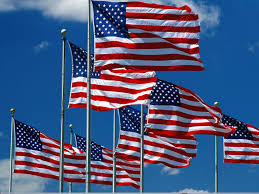 								April 26, 2022Dear C.A.R.E.S. Parents,	Attached, please find the registration packet for the month of May.  Thank you for submitting your forms on time.  Just a reminder, C.A.R.E.S. forms and payment are due every Thursday for the following week.Please also remember to put your child’s name and homeroom at the top of the page.   There will be no C.A.R.E.S. on the following dates:May 27 –  No SchoolMay 30- Memorial Day, No School.If you have any questions, comments, or concerns, please contact me at Cares@scbpschool.com. Thank you so much for your cooperation!  Sincerely,                                                                               Mr. Joeram and Mrs. SchwartzC.A.R.E.S.Weekly Registration FormPlease register my child(ren) listed below for the C.A.R.E.S. program for the date and times indicated below.Week of May 2 – May 6, 2022Program FeesMorning:  One child: $7.00 per day.  Two or more children: $10.00 per day.Afternoon: One child: $8.00 per hour.  Each additional child is $3.00 per hour.Monday, May 2, 2022Tuesday, May 3, 2022Wednesday, May 4, 2022Thursday, May 5, 2022Friday, May 6, 2022Parent Signature:___________________________________Date:_______________C.A.R.E.S.Weekly Registration FormPlease register my child(ren) listed below for the C.A.R.E.S. program for the date and times indicated below.Week of May 9 – 13, 2022Program FeesMorning:  One child: $7.00 per day.  Two or more children: $10.00 per day.Afternoon: One child: $8.00 per hour.  Each additional child is $3.00 per hour.Monday, May 9, 2022Tuesday, May 10, 2022Wednesday, May 11, 2022Thursday, May 12, 2022Friday, May 13, 2022Parent Signature:___________________________________Date:_______________C.A.R.E.S.Weekly Registration FormPlease register my child(ren) listed below for the C.A.R.E.S. program for the date and times indicated below.Week of May 16 -20, 2022Program FeesMorning:  One child: $7.00 per day.  Two or more children: $10.00 per day.Afternoon: One child: $8.00 per hour.  Each additional child is $3.00 per hour.Monday, May 16, 2022Tuesday, May 17, 2022Wednesday, May 18, 2022Thursday, May 19. 2022Friday, May 20, 2022Parent Signature:___________________________________Date:_______________C.A.R.E.S.Weekly Registration FormPlease register my child(ren) listed below for the C.A.R.E.S. program for the date and times indicated below.Week of May 23– 27, 2022Program FeesMorning:  One child: $7.00 per day.  Two or more children: $10.00 per day.Afternoon: One child: $8.00 per hour.  Each additional child is $3.00 per hour.Monday, May 23, 2022Tuesday, May 24, 2022Wednesday, May 25, 2022Thursday, May 26. 2022Friday, May 27, 2022Parent Signature:___________________________________Date:_______________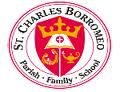 2500 Branch PikeCinnaminson, NJ 08077               Phones (C.A.R.E.S): (609) 682-3698                                   School: (856) 829-2778         Fax: (856) 829-21592500 Branch PikeCinnaminson, NJ 08077               Phones (C.A.R.E.S): (609) 682-3698School: (856) 829-2778Fax: (856) 829-21591st  Child’s Name:                                  Grade:2nd Child’s Name:                                  Grade:3rd Child’s Name:                                  Grade:4th Child’s Name:                                  Grade:Morning C.A.R.E.S.Afternoon C.A.R.E.S. Daily Total    7:00 – 8:00 a.m.    3:00 – 4:00 p.m.    4:00 – 5:00 p.m.    5:00 – 6:00 p.m.Morning C.A.R.E.S.Afternoon C.A.R.E.S. Daily Total    7:00 – 8:00 a.m.    3:00 – 4:00 p.m.    4:00 – 5:00 p.m.    5:00 – 6:00 p.m.Morning C.A.R.E.S.Afternoon C.A.R.E.S. Daily Total    7:00 – 8:00 a.m.    3:00 – 4:00 p.m.    4:00 – 5:00 p.m.    5:00 – 6:00 p.m.Morning C.A.R.E.S.Afternoon C.A.R.E.S. Daily Total    7:00 – 8:00 a.m.    3:00 – 4:00 p.m.    4:00 – 5:00 p.m.    5:00 – 6:00 p.m.Morning C.A.R.E.S.Afternoon C.A.R.E.S. Daily Total    7:00 – 8:00 a.m.    3:00 – 4:00 p.m.    4:00 – 5:00 p.m.    5:00 – 6:00 p.m.Total Weekly Amount:2500 Branch PikeCinnaminson, NJ 08077              Phones (C.A.R.E.S): (609) 682-3698Phone: (856) 829-2778Fax: (856) 829-21591st  Child’s Name:                                  Grade:2nd Child’s Name:                                  Grade:3rd Child’s Name:                                  Grade:4th Child’s Name:                                  Grade:Morning C.A.R.E.S.Afternoon C.A.R.E.S. Daily Total    7:00 – 8:00 a.m.    3:00 – 4:00 p.m.    4:00 – 5:00 p.m.    5:00 – 6:00 p.m.Morning C.A.R.E.S.Afternoon C.A.R.E.S. Daily Total    7:00 – 8:00 a.m.    3:00 – 4:00 p.m.    4:00 – 5:00 p.m.    5:00 – 6:00 p.m.Morning C.A.R.E.S.Afternoon C.A.R.E.S. Daily Total    7:00 – 8:00 a.m.    3:00 – 4:00 p.m.    4:00 – 5:00 p.m.    5:00 – 6:00 p.m.Morning C.A.R.E.S.Afternoon C.A.R.E.S. Daily Total    7:00 – 8:00 a.m.    3:00 – 4:00 p.m.    4:00 – 5:00 p.m.    5:00 – 6:00 p.m.Morning C.A.R.E.S.Afternoon C.A.R.E.S. Daily Total    7:00 – 8:00 a.m.    3:00 – 4:00 p.m.    4:00 – 5:00 p.m.    5:00 – 6:00 p.m.Total Weekly Amount:2500 Branch PikeCinnaminson, NJ 08077               Phones (C.A.R.E.S): (609) 682-3698Phone: (856) 829-2778Fax: (856) 829-21591st  Child’s Name:                                  Grade:2nd Child’s Name:                                  Grade:3rd Child’s Name:                                  Grade:4th Child’s Name:                                  Grade:Morning C.A.R.E.S.Afternoon C.A.R.E.S. Daily Total    7:00 – 8:00 a.m.    3:00 – 4:00 p.m.    4:00 – 5:00 p.m.    5:00 – 6:00 p.m.Morning C.A.R.E.S.Afternoon C.A.R.E.S. Daily Total    7:00 – 8:00 a.m.    3:00 – 4:00 p.m.    4:00 – 5:00 p.m.    5:00 – 6:00 p.m.Morning C.A.R.E.S.Afternoon C.A.R.E.S. Daily Total    7:00 – 8:00 a.m.    3:00 – 4:00 p.m.    4:00 – 5:00 p.m.    5:00 – 6:00 p.m.Morning C.A.R.E.S.Afternoon C.A.R.E.S. Daily Total    7:00 – 8:00 a.m.    3:00 – 4:00 p.m.    4:00 – 5:00 p.m.    5:00 – 6:00 p.m.Morning C.A.R.E.S.Afternoon C.A.R.E.S. Daily Total    7:00 – 8:00 a.m.    3:00 – 4:00 p.m.    4:00 – 5:00 p.m.    5:00 – 6:00 p.m.Total Weekly Amount:2500 Branch PikeCinnaminson, NJ 08077               Phones (C.A.R.E.S): (609) 682-3698Phone: (856) 829-2778Fax: (856) 829-21591st  Child’s Name:                                  Grade:2nd Child’s Name:                                  Grade:3rd Child’s Name:                                  Grade:4th Child’s Name:                                  Grade:Morning C.A.R.E.S.Afternoon C.A.R.E.S. Daily Total    7:00 – 8:00 a.m.    3:00 – 4:00 p.m.    4:00 – 5:00 p.m.    5:00 – 6:00 p.m.Morning C.A.R.E.S.Afternoon C.A.R.E.S. Daily Total    7:00 – 8:00 a.m.    3:00 – 4:00 p.m.    4:00 – 5:00 p.m.    5:00 – 6:00 p.m.Morning C.A.R.E.S.Afternoon C.A.R.E.S. Daily Total    7:00 – 8:00 a.m.    3:00 – 4:00 p.m.    4:00 – 5:00 p.m.    5:00 – 6:00 p.m.Morning C.A.R.E.S.Afternoon C.A.R.E.S. Daily Total    7:00 – 8:00 a.m.    3:00 – 4:00 p.m.    4:00 – 5:00 p.m.    5:00 – 6:00 p.m.Morning C.A.R.E.S.Afternoon C.A.R.E.S. Daily TotalNO SCHOOL          NO SCHOOL        NO SCHOOL   Total Weekly Amount: